T.C.AKDENİZ ÜNİVERSİTESİ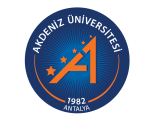 AKDENİZ UYGARLIKLARI ARAŞTIRMA ENSTİTÜSÜ………………………………….…../…... EĞİTİM ÖĞRETİM YILIDERS GÖREVLENDİRMELERİ……. YARIYILIŞubeDers KoduDers AdıVeriliş Şekli(Örgün/Uzaktan)Z/ST/UKAKTSDersi Verecek Öğretim Elemanının Unvanı Adı Soyadı Öğretim Elemanının Kadro Birimi